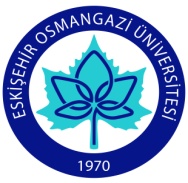 SAĞLIK BİLİMLERİ FAKÜLTESİ HEMŞİRELİK BÖLÜMÜ DERS BİLGİ FORMU
Tarih   						                                                      İmza	FACULTY OF HEALTH NURSING DEPARTMENT, INFORMATION FORM OF COURSEDate                									Signature 		DÖNEM GüzDERSİN ADIİngilizce IKODU KOORDİNATÖROkt. Nurcihan ABAYLI KANAYDERSİ VERENLEROkt. Nurcihan ABAYLI KANAYYARIYILHAFTALIK DERS SAATİHAFTALIK DERS SAATİHAFTALIK DERS SAATİHAFTALIK DERS SAATİYARIYILTeorikUygulamaLaboratuarLaboratuarKredisiAKTSAKTSTÜRÜDİLİ12000022ZORUNLUİngilizceDEĞERLENDİRME SİSTEMİDEĞERLENDİRME SİSTEMİDEĞERLENDİRME SİSTEMİDEĞERLENDİRME SİSTEMİDEĞERLENDİRME SİSTEMİDEĞERLENDİRME SİSTEMİDEĞERLENDİRME SİSTEMİDEĞERLENDİRME SİSTEMİDEĞERLENDİRME SİSTEMİDEĞERLENDİRME SİSTEMİYARIYIL İÇİ ÇALIŞMALARYARIYIL İÇİ ÇALIŞMALARYARIYIL İÇİ ÇALIŞMALARYARIYIL İÇİ ÇALIŞMALARFaaliyet türüFaaliyet türüFaaliyet türüSayıSayı%YARIYIL İÇİ ÇALIŞMALARYARIYIL İÇİ ÇALIŞMALARYARIYIL İÇİ ÇALIŞMALARYARIYIL İÇİ ÇALIŞMALARI. Ara SınavI. Ara SınavI. Ara Sınav1140YARIYIL İÇİ ÇALIŞMALARYARIYIL İÇİ ÇALIŞMALARYARIYIL İÇİ ÇALIŞMALARYARIYIL İÇİ ÇALIŞMALARII. Ara SınavII. Ara SınavII. Ara SınavYARIYIL İÇİ ÇALIŞMALARYARIYIL İÇİ ÇALIŞMALARYARIYIL İÇİ ÇALIŞMALARYARIYIL İÇİ ÇALIŞMALARUygulamaUygulamaUygulamaYARIYIL İÇİ ÇALIŞMALARYARIYIL İÇİ ÇALIŞMALARYARIYIL İÇİ ÇALIŞMALARYARIYIL İÇİ ÇALIŞMALARÖdevÖdevÖdevYARIYIL İÇİ ÇALIŞMALARYARIYIL İÇİ ÇALIŞMALARYARIYIL İÇİ ÇALIŞMALARYARIYIL İÇİ ÇALIŞMALARSunum/SeminerSunum/SeminerSunum/SeminerYARIYIL İÇİ ÇALIŞMALARYARIYIL İÇİ ÇALIŞMALARYARIYIL İÇİ ÇALIŞMALARYARIYIL İÇİ ÇALIŞMALARYarıyıl Sonu SınavıYarıyıl Sonu SınavıYarıyıl Sonu Sınavı1160YARIYIL İÇİ ÇALIŞMALARYARIYIL İÇİ ÇALIŞMALARYARIYIL İÇİ ÇALIŞMALARYARIYIL İÇİ ÇALIŞMALARTOPLAMTOPLAMTOPLAM22100ÖNKOŞULLARÖNKOŞULLARÖNKOŞULLARÖNKOŞULLAR------İÇERİĞİİÇERİĞİİÇERİĞİİÇERİĞİ Dört temel dil becerisi - konuşma, yazma, dinleme ve okuma- gerektiren etkinlikler  Dört temel dil becerisi - konuşma, yazma, dinleme ve okuma- gerektiren etkinlikler  Dört temel dil becerisi - konuşma, yazma, dinleme ve okuma- gerektiren etkinlikler  Dört temel dil becerisi - konuşma, yazma, dinleme ve okuma- gerektiren etkinlikler  Dört temel dil becerisi - konuşma, yazma, dinleme ve okuma- gerektiren etkinlikler  Dört temel dil becerisi - konuşma, yazma, dinleme ve okuma- gerektiren etkinlikler AMAÇLARIAMAÇLARIAMAÇLARIAMAÇLARIİngilizce temel iletişim becerilerini kazandırmakİngilizce temel iletişim becerilerini kazandırmakİngilizce temel iletişim becerilerini kazandırmakİngilizce temel iletişim becerilerini kazandırmakİngilizce temel iletişim becerilerini kazandırmakİngilizce temel iletişim becerilerini kazandırmakÖĞRENİM ÇIKTILARIÖĞRENİM ÇIKTILARIÖĞRENİM ÇIKTILARIÖĞRENİM ÇIKTILARIKendisini İngilizce temel düzeyde sözlü ve yazılı ifade edebilen bireylerin yetişmesiKendisini İngilizce temel düzeyde sözlü ve yazılı ifade edebilen bireylerin yetişmesiKendisini İngilizce temel düzeyde sözlü ve yazılı ifade edebilen bireylerin yetişmesiKendisini İngilizce temel düzeyde sözlü ve yazılı ifade edebilen bireylerin yetişmesiKendisini İngilizce temel düzeyde sözlü ve yazılı ifade edebilen bireylerin yetişmesiKendisini İngilizce temel düzeyde sözlü ve yazılı ifade edebilen bireylerin yetişmesiKAYNAKLARKAYNAKLARKAYNAKLARKAYNAKLARArıkan, A.; Saraç, H.S.; Brooks, Z.; Özkanal, Ü. (2011). Number One: A Coursebook in English. Ankara: Data Yayınları.Arıkan, A.; Saraç, H.S.; Brooks, Z.; Özkanal, Ü. (2011). Number One: A Coursebook in English. Ankara: Data Yayınları.Arıkan, A.; Saraç, H.S.; Brooks, Z.; Özkanal, Ü. (2011). Number One: A Coursebook in English. Ankara: Data Yayınları.Arıkan, A.; Saraç, H.S.; Brooks, Z.; Özkanal, Ü. (2011). Number One: A Coursebook in English. Ankara: Data Yayınları.Arıkan, A.; Saraç, H.S.; Brooks, Z.; Özkanal, Ü. (2011). Number One: A Coursebook in English. Ankara: Data Yayınları.Arıkan, A.; Saraç, H.S.; Brooks, Z.; Özkanal, Ü. (2011). Number One: A Coursebook in English. Ankara: Data Yayınları.ÖĞRETİM YÖNTEMLERİÖĞRETİM YÖNTEMLERİÖĞRETİM YÖNTEMLERİÖĞRETİM YÖNTEMLERİ Düzanlatım yöntemi, soru-yanıt, drama, oyun Düzanlatım yöntemi, soru-yanıt, drama, oyun Düzanlatım yöntemi, soru-yanıt, drama, oyun Düzanlatım yöntemi, soru-yanıt, drama, oyun Düzanlatım yöntemi, soru-yanıt, drama, oyun Düzanlatım yöntemi, soru-yanıt, drama, oyunDERS AKIŞIDERS AKIŞIHAFTAKONULAR1Ders içeriğinin tanıtımı2 Kendini ve başkasını tanıtma, hal hatır sorma, selamlaşma,  vedalaşma3 Rakamlar, ülkeler, milliyetler, renkler4 Nesne ve kişi tanıtımı5Günlük hayattan bahsetme, sıklık zarfları6Günler, aylar, mevsimler7 Geniş zaman, saatler8 Aile bireyleri9 Sahiplik bildirme, sportif etkinlikler10 Sağlıkla ilgili öneride bulunma, yiyecekler11 Var/Yok kalıbı, Şimdiki zaman12 Yer edatları, ev eşyaları13 Yetenekler, meslekler, etkinlikler	NOPROGRAM ÇIKTILARINA KATKISI3211Hemşirelik Eğitiminde Temel Kavramları Tanıma BecerisiX2Temel Kavramları Merkeze Alarak Etik Problemlere Yaklaşma BecerisiX3Hemşirelik ve Sağlık Bilimlerine İlişkin Bilgi sahibi olma ve Edindiği Bilgileri uygulama BecerisiX4Disiplinler-arası Takım Çalışması Yapabilme BecerisiX5Hemşirelik Eğitiminde, Tıbbi Problemleri Tanıma, Formülize Etme ve Çözme BecerisiX6Etkin Yazılı ve Sözlü İletişim/Sunum BecerisiX7Mesleki ve Etik Sorumluluğu Anlama ve Uygulama BecerisiX8Yaşam Boyu Öğrenimin Önemini Kavrama ve Uygulama BecerisiX1:Hiç Katkısı Yok. 2:Kısmen Katkısı Var. 3:Tam Katkısı Var.1:Hiç Katkısı Yok. 2:Kısmen Katkısı Var. 3:Tam Katkısı Var.1:Hiç Katkısı Yok. 2:Kısmen Katkısı Var. 3:Tam Katkısı Var.1:Hiç Katkısı Yok. 2:Kısmen Katkısı Var. 3:Tam Katkısı Var.1:Hiç Katkısı Yok. 2:Kısmen Katkısı Var. 3:Tam Katkısı Var.TERMFallCOURSE TITLEEnglish (I)CODE COORDINATORLec. Nurcihan ABAYLI KANAYINSTRUCTORSLec. Nurcihan ABAYLI KANAYSEMESTERHOURS PER WEEKHOURS PER WEEKHOURS PER WEEKHOURS PER WEEKSEMESTERTheoryPracticeLaboratoryLaboratoryCreditECTSTYPETYPELANGUAGE1200002COMPULSORY (X)  ELECTIVE(   )COMPULSORY (X)  ELECTIVE(   )ENGLISHASSESMENT SYSTEMASSESMENT SYSTEMASSESMENT SYSTEMASSESMENT SYSTEMASSESMENT SYSTEMASSESMENT SYSTEMASSESMENT SYSTEMASSESMENT SYSTEMASSESMENT SYSTEMASSESMENT SYSTEMIN-TERM STUDIESIN-TERM STUDIESIN-TERM STUDIESIN-TERM STUDIESFaaliyet türüFaaliyet türüFaaliyet türüFaaliyet türüQuantityPercentageIN-TERM STUDIESIN-TERM STUDIESIN-TERM STUDIESIN-TERM STUDIESFirst Mid TermFirst Mid TermFirst Mid TermFirst Mid Term140%IN-TERM STUDIESIN-TERM STUDIESIN-TERM STUDIESIN-TERM STUDIESSecond Mid TermSecond Mid TermSecond Mid TermSecond Mid TermIN-TERM STUDIESIN-TERM STUDIESIN-TERM STUDIESIN-TERM STUDIESPracticePracticePracticePracticeIN-TERM STUDIESIN-TERM STUDIESIN-TERM STUDIESIN-TERM STUDIESHomeworkHomeworkHomeworkHomeworkIN-TERM STUDIESIN-TERM STUDIESIN-TERM STUDIESIN-TERM STUDIESPresentation/Preparing SeminerPresentation/Preparing SeminerPresentation/Preparing SeminerPresentation/Preparing SeminerIN-TERM STUDIESIN-TERM STUDIESIN-TERM STUDIESIN-TERM STUDIESFinal ExaminationFinal ExaminationFinal ExaminationFinal Examination160%IN-TERM STUDIESIN-TERM STUDIESIN-TERM STUDIESIN-TERM STUDIESTOPLAMTOPLAMTOPLAMTOPLAM2100%PREREQUISITESPREREQUISITESPREREQUISITESPREREQUISITES - - - - - -CONTENTSCONTENTSCONTENTSCONTENTSActivities including four fundamental language skills: speaking, writing, listening and reading Activities including four fundamental language skills: speaking, writing, listening and reading Activities including four fundamental language skills: speaking, writing, listening and reading Activities including four fundamental language skills: speaking, writing, listening and reading Activities including four fundamental language skills: speaking, writing, listening and reading Activities including four fundamental language skills: speaking, writing, listening and reading GOALSGOALSGOALSGOALSTo equip students with basic communication skillsTo equip students with basic communication skillsTo equip students with basic communication skillsTo equip students with basic communication skillsTo equip students with basic communication skillsTo equip students with basic communication skills LEARNİNG OUTCOMES LEARNİNG OUTCOMES LEARNİNG OUTCOMES LEARNİNG OUTCOMESIndividuals who can communicate in oral and written forms at a basic level of English Individuals who can communicate in oral and written forms at a basic level of English Individuals who can communicate in oral and written forms at a basic level of English Individuals who can communicate in oral and written forms at a basic level of English Individuals who can communicate in oral and written forms at a basic level of English Individuals who can communicate in oral and written forms at a basic level of English SOURCESSOURCESSOURCESSOURCESArıkan, A.; Saraç, H.S.; Brooks, Z.; Özkanal, Ü. (2011). Number One: A Coursebook in English. Ankara: Data Publishing.Arıkan, A.; Saraç, H.S.; Brooks, Z.; Özkanal, Ü. (2011). Number One: A Coursebook in English. Ankara: Data Publishing.Arıkan, A.; Saraç, H.S.; Brooks, Z.; Özkanal, Ü. (2011). Number One: A Coursebook in English. Ankara: Data Publishing.Arıkan, A.; Saraç, H.S.; Brooks, Z.; Özkanal, Ü. (2011). Number One: A Coursebook in English. Ankara: Data Publishing.Arıkan, A.; Saraç, H.S.; Brooks, Z.; Özkanal, Ü. (2011). Number One: A Coursebook in English. Ankara: Data Publishing.Arıkan, A.; Saraç, H.S.; Brooks, Z.; Özkanal, Ü. (2011). Number One: A Coursebook in English. Ankara: Data Publishing.TEACHING METHODSTEACHING METHODSTEACHING METHODSTEACHING METHODS Presentation, question and answer, role plays, games Presentation, question and answer, role plays, games Presentation, question and answer, role plays, games Presentation, question and answer, role plays, games Presentation, question and answer, role plays, games Presentation, question and answer, role plays, gamesCOURSE CONTENTCOURSE CONTENTWEEKTOPICS1Introducing  the course content2 Introducing oneself and others, social chats, greeting, farewell3 Numbers, countries, nationalities, colors4Describing an object or a person 5Talking about daily life, frequency adverbs6Days, months, seasons7 Simple Present Tense, time8 Family members9 Possession, sports10 Giving advice about health, food11“There is / There are”, Present Continuous Tense12 Prepositions, home contents13 Abilities, jobs, activitiesNUMBERPROGRAM OUTCOMES3211Get a recognition of basis principles in Nursing institutions education 2Get an ability to solve ethical problems with basic principles3Nursing institutions education Gather as well as apply knowledge of health sciences4Function on multi-disciplinary teams5Identify, formulate, and solve medical and Nursing institutions education problems6Use effective written and oral communication/presentation skillsX7Get an understanding of professional and ethical responsibility8Get a recognition of the need for, and an ability to engage in lifelong learningX1:No contribution Yok. 2:Partially contribution. 3: Yes contribution1:No contribution Yok. 2:Partially contribution. 3: Yes contribution1:No contribution Yok. 2:Partially contribution. 3: Yes contribution1:No contribution Yok. 2:Partially contribution. 3: Yes contribution1:No contribution Yok. 2:Partially contribution. 3: Yes contribution